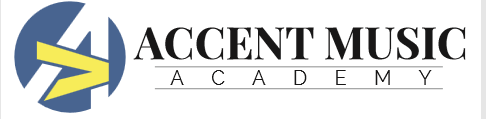                      Elementary Strings Program                 June 17-20 10am-11:30am                 Email: accentmusicafrisco@gmail.com to register                2626 Stonebrook Parkway Suite 500, Frisco, TX75034Tuition $140 Cash_____ Credit card_____ Check________ (Please pay in AMA location)Parent Signature______________________ Date_____________APPLICANTAPPLICANTAPPLICANTAPPLICANTAPPLICANTAPPLICANTAPPLICANTFirst Name:                                           M:                   Last Name:First Name:                                           M:                   Last Name:First Name:                                           M:                   Last Name:First Name:                                           M:                   Last Name:First Name:                                           M:                   Last Name:First Name:                                           M:                   Last Name:First Name:                                           M:                   Last Name:Email:Email:Email:Email:Date:Date:Date:Street Address:Street Address:Street Address:Street Address:Street Address:Street Address:Street Address:City:State:  TEXASState:  TEXASState:  TEXASState:  TEXASZip Code:Zip Code:Birthdate:	     /                /Birthdate:	     /                /Age:Age:Age:Sex: (Circle)  Male        FemaleSex: (Circle)  Male        FemaleHome Telephone:Home Telephone:Home Telephone:Alternate Telephone:Alternate Telephone:Alternate Telephone:Alternate Telephone:Name of School:Name of School:Name of School:Name of School:Name of School:Name of School:Current Grade Level:Primary Instrument: Violin, Cello (circle one)                                           Primary Instrument: Violin, Cello (circle one)                                           Primary Instrument: Violin, Cello (circle one)                                           Primary Instrument: Violin, Cello (circle one)                                           Primary Instrument: Violin, Cello (circle one)                                           Primary Instrument: Violin, Cello (circle one)                                           Primary Instrument: Violin, Cello (circle one)                                           PARENT OR GUARDIANPARENT OR GUARDIANPARENT OR GUARDIANPARENT OR GUARDIANPARENT OR GUARDIANPARENT OR GUARDIANPARENT OR GUARDIANName:Name:Name:Name:Name:Name:Name:Street Address:Street Address:Street Address:Street Address:Street Address:Street Address:Street Address:City, State, ZipCity, State, ZipCity, State, ZipCity, State, ZipCity, State, ZipCity, State, ZipCity, State, ZipEmail:Email:Email:Email:Email:Email:Email:Cell:Cell:Cell:Cell:Cell:Cell:Cell: